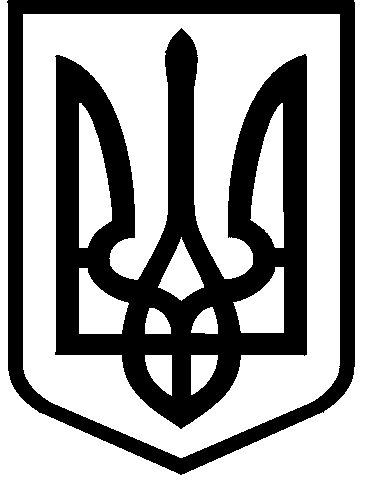 КИЇВСЬКА МІСЬКА РАДАIII сесія IX скликання    РІШЕННЯ	№Відповідно до Конституції України, Земельного кодексу України, законів України "Про Державний земельний кадастр", "Про оренду землі", "Про землеустрій" та інших нормативно-правових актів, що регулюють земельні правовідносини, керуючись статтею 26 Закону України "Про місцеве самоврядування в Україні", статті 22 Закону України "Про столицю України - місто-герой Київ",  "Про охорону навколишнього природного середовища", Порядку видалення дерев, кущів, газонів і квітників у населених пунктах, затвердженого постановою Кабінету Міністрів України від 01.08.2006 N 1045 (зі змінами та доповненнями), з метою охорони навколишнього природного середовища, збереження та відновлення зелених насаджень та покращення рекреаційних умов життя та здоров'я мешканців міста Києва, спрощення дозвільних процедур та сприяння наповненню міського бюджету Київська міська рада вирішила: ВИРІШИЛА :1. 	Пункти 6, 6.1, 6.2 рішення Київської міської ради N 384/6600  від 27 жовтня 2011 року «Про затвердження Порядку видалення зелених насаджень на території міста Києва» викласти у наступній редакції:«6. Департаменту земельних ресурсів виконавчого органу Київської міської ради (Київської міської державної адміністрації) повідомляти Київське комунальне об'єднання зеленого будівництва та експлуатації зелених насаджень міста "Київзеленбуд" про підготовку документів щодо передачі (надання) земельних ділянок у користування або у власність із земель комунальної власності в місті Києві з метою отримання інформації про необхідність укладення охоронних договорів на зелені насадження, що знаходяться на земельній ділянці або сплати відповідними суб'єктами відновної вартості зазначених зелених насаджень.6.1. Київське комунальне об'єднання зеленого будівництва та експлуатації зелених насаджень міста "Київзеленбуд" за наслідками отримання інформації від Департаменту земельних ресурсів виконавчого органу Київської міської ради (Київської міської державної адміністрації) здійснює таке обстеження з моменту отримання такого повідомлення та готує відповідні документи, які надаються особі, якій передана земельна ділянка рішенням Київської міської ради безпосередньо зацікавленій особі.6.2. Відсутність укладеного охоронного договору на зелені насадження, що знаходяться на земельній ділянці або сплати відповідними суб'єктами відновної вартості зазначених зелених насаджень під час здійснення процедури підписання проекту договору оренди земельної ділянки не є перешкодою для укладання відповідного договору.2. Доповнити «Порядок видалення зелених насаджень на території міста Києва» затвердженого рішенням Київської міської ради N 384/6600  від 27 жовтня 2011 року пунктом 6.3., 6.3.1. наступного змісту:6.3. Після укладання договору оренди земельних ділянок для будівництва, реконструкції та капітального ремонту будівель, споруд та об'єктів благоустрою:6.3.1. Зобов’язати землекористувачів:письмово звертатися до Київського комунального об'єднання зеленого будівництва та експлуатації зелених насаджень міста «Київзеленбуд» у тридцятиденний строк після укладення договорів оренди земельної ділянки щодо проведення обстеження зелених насаджень на території відповідної земельної ділянки з наданням копії договору оренди земельної ділянки з метою подальшого укладення охоронного договору на зелені насадження або, у разі їх відсутності, отримання інформації Київського комунального об'єднання зеленого будівництва та експлуатації зелених насаджень міста «Київзеленбуд» про відсутність зелених насаджень на земельній ділянці;за результатами такого звернення Київське комунальне об'єднання зеленого будівництва та експлуатації зелених насаджень міста «Київзеленбуд» надає землекористувачу охоронний договір на зелені насадження або, у разі їх відсутності надає інформацію про відсутність зелених насаджень на земельній ділянці.за результатами отриманих документів зобов’язаний укласти з Київським комунальним об'єднанням зеленого будівництва та експлуатації зелених насаджень міста «Київзеленбуд» відповідний охоронний  договір (у разі його надання).забезпечити безперешкодний допуск на територію відповідної земельної ділянки при здійсненні  обстеження зелених насаджень (у разі якщо обстеження зелених насаджень на території відповідної земельної ділянки не проводилось до укладення договору оренди цієї земельної ділянки) постійно діючою комісією з питань визначення стану зелених насаджень та їх відновної вартості, утвореної відповідно до пункту 6 Порядку видалення зелених насаджень на території міста Києва, затвердженого згідно з додатком 1 до цього рішення;3. Пункт 16.3. «Порядку видалення зелених насаджень на території міста Києва» затвердженого рішенням Київської міської ради N 384/6600  від 27 жовтня 2011 року викласти у наступній редакції:16.3. Департамент земельних ресурсів виконавчого органу Київської міської ради (Київської міської державної адміністрації) при підготовці документів щодо передачі (надання) земельних ділянок, на яких знаходяться зелені насадження у власність із земель комунальної власності в місті Києві, перевіряє необхідність сплати набувачем права власності (користування) на земельну ділянку, відновної вартості зелених насаджень або укладення охоронного договору на зелені насадження.4. Контроль за виконанням цього рішення покласти на постійну комісію Київської міської ради Постійна комісію Київської міської ради з питань архітектури, містопланування та земельних відносин, Постійну комісію Київської міської ради з  Київський міський голова					       В. В. КличкоПОДАННЯ:                                                             Микола КОНОПЕЛЬКОПОГОДЖЕНО:Пояснювальна запискадо проекту рішення Київської міської ради «Про внесення змін до рішення Київської міської ради  384/6600  від 27 жовтня 2011 року «Про затвердження Порядку видалення зелених насаджень на території міста Києва»Згідно загальних положеньЗгідно ст. 1 Закону України «Про мобілізаційну підготовку та мобілізацію» мобілізація - комплекс заходів, здійснюваних з метою планомірного переведення національної економіки, діяльності органів державної влади, інших державних органів, органів місцевого самоврядування, підприємств, установ і організацій на функціонування в умовах особливого періоду, а Збройних Сил України, інших військових формувань, Оперативно-рятувальної служби цивільного захисту - на організацію і штати воєнного часу. Мобілізація може бути загальною або частковою та проводиться відкрито чи приховано;Обґрунтування необхідності прийняття рішенняУ місті Києві діють морально застарілі норми, які бюрократизують та значно ускладнюють процес укладення договорів оренди земельних ділянок, в результаті чого міський бюджет не отримує значну кількість коштів.Згідно Протоколу № 9/25 від 23.02.2024 року Робочої групи, створеної на засіданні постійної комісії КМР з питань архітектури, містопланування та земельних відносин 20.12.2023 з розгляду питання щодо надходження коштів до бюджету міста Києва  від орендної плати, земельного податку та продажу землі та напрацювання механізму виявлення, припинення та запобігання виникненню фактів використання земельних ділянкок м. Києва не за цільовим призначенням.Департамент земельних ресурсів виконавчого органу Київської міської ради (Київської міської державної адміністрації) зазначив про своєчасне інформування Київського комунального обʼєднання зеленого будівництва та експлуатації зелених насаджень міста «Київзеленбуд» та субʼєктів господарювання про необхідність отримання акта обстеження зелених насаджень або укладення охоронних договорів на зелені насадження, однак субʼєкти господарювання здебільшого не мають бажання звертатися до Київського комунального обʼєднання зеленого будівництва та експлуатації зелених насаджень міста «Київзеленбуд» за отриманням цих документів.Разом з цим є непоодинокі випадки, коли субʼєкти господарювання не мають можливості укласти договори протягом пʼяти місяців, оскільки чекають на акти обстеження зелених насаджень, а податкові органи нараховують подвійний розмір річної орендної плати за прострочення укладання договору оренди землі, що передбачено пунктом 7.5 Порядку набуття прав на землю із земель комунальної власності у місті Києві, затвердженого рішенням Київської міської ради від 20.04.2017 №241/2463.Пункти 6, 6.1, 6.2 рішення Київської міської ради N 384/6600  від 27 жовтня 2011 року Про затвердження Порядку видалення зелених насаджень на території міста Києва передбачені умови для вчинення Департаментом земельних ресурсів виконавчого органу Київської міської ради (Київської міської державної адміністрації) дій, які не передбачені жодним вищим нормативно-правовим актом, а саме:6. Департаменту земельних ресурсів виконавчого органу Київської міської ради (Київської міської державної адміністрації):6.1. При підготовці документів щодо передачі (надання) земельних ділянок, на яких знаходяться зелені насадження, у користування або у власність із земель комунальної власності в місті Києві, перевіряти необхідність сплати відповідними суб'єктами відновної вартості зазначених зелених насаджень або укладених охоронних договорів на зелені насадження, що знаходяться на земельній ділянці (крім випадків, передбачених Порядком видалення зелених насаджень на території міста Києва, затвердженим цим рішенням).6.2. При укладенні договорів оренди земельних ділянок для будівництва, реконструкції та капітального ремонту будівель, споруд та об'єктів благоустрою контролювати наявність укладених охоронних договорів на зелені насадження, що знаходяться на земельній ділянці, або, у разі їх відсутності, інформації Київського комунального об'єднання зеленого будівництва та експлуатації зелених насаджень міста "Київзеленбуд" про відсутність зелених насаджень на земельній ділянці.Такі умови значно перешкоджають швидкому виконанню рішень Київради та наповненню міського бюджету, що потребує коригування.Запропонована редакція зазначених пунктів вирішує питання будь якого перешкоджання під час укладання договорів оренди земельних ділянок.Що стосується пункту 16.3. - Департамент земельних ресурсів виконавчого органу Київської міської ради (Київської міської державної адміністрації) при підготовці документів щодо передачі (надання) земельних ділянок, на яких знаходяться зелені насадження, у користування або у власність із земель комунальної власності в місті Києві, перевіряє необхідність сплати набувачем права власності (користування) на земельну ділянку, відновної вартості зелених насаджень або укладення охоронного договору на зелені насадження.Слід зауважити, що згідно пункту 11 Порядку видалення дерев, кущів, газонів і квітників у населених пунктах, затвердженого постановою Кабінету Міністрів України від 01.08.2006 N 1045 відновна вартість зелених насаджень, розташованих на земельній ділянці, що відведена в установленому порядку фізичній або юридичній особі, сплачується під час передачі такої ділянки у власність відповідної особи. Отже сплата відновна вартість зелених насаджень у разі передачі земельних ділянок у користування Кабінетом міністрів не передбачена.Стан нормативно-правової бази у даній сфері правового регулювання.Стан нормативно-правової бази у даній сфері правового регулювання не відповідає існуючій актуальної структури апарату ВО КМР (КМДА).Фінансово-економічне обґрунтуванняПриведення у відповідність нормативно-правової бази у даній сфері правового регулювання дозволить визначити відповідальний структурний підрозділ, що позитивно пливатиме на виконавчу дисципліну з боку Київської міської ради та її виконавчого органу під час процедури укладення договорів оренди земельних ділянок та надходження до міського бюджету.3. Прогноз соціально-економічних та інших наслідків прийняття рішення.Наслідками прийняття розробленого проекту рішення буде зміна принципів взаємодії територіальної громади міста Києва та її представницького органу, відповідно до яких першочерговим для суб’єкта владних повноважень є права людини та бізнесу та забезпечення чіткого, прозорого та швидкого механізму взаємодії з метою наповнення місцевого бюджету .Відомості про наявність у проєкті рішення інформації з обмеженим доступом.Проєкт рішення не містить інформації з обмеженим доступом у розумінні статті 6 Закону України «Про доступ до публічної інформації».5. Відомості про наявність у проєкті рішення інформації про осіб з інвалідністюПроєкт рішення Київської міської ради не стосується прав і соціальної захищеності осіб з інвалідністю та не має вплив на життєдіяльність цієї категорії.7. Доповідач проекту рішенняСуб’єкт подання і доповідач на пленарному засіданні – депутат Київської міської ради – Микола Конопелько.Депутат Київської міської ради                            Микола КОНОПЕЛЬКО«Про внесення змін до рішення Київської міської ради  384/6600  від 27 жовтня 2011 року «Про затвердження Порядку видалення зелених насаджень на території міста Києва»ПРОЕКТПостійна комісія Київської міської ради з питань архітектури, містоплануваннята земельних відносинГоловаМихайло ТЕРЕНТЬЄВСекретарЮрій ФЕДОРЕНКОПостійна комісія Київської міської радиз питань екологічної політикиГоловаСекретарДенис МОСКАЛЬЄвгенія КУЛЕБАНачальник управління правового забезпечення діяльності  Київської міської радиВалентина ПОЛОЖИШНИК